BULLETIN D’ADHÉSION 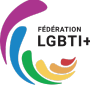 Exercice annuel 2022  « Unir les forces militantes, Partager les expériences »L’adhésion à la Fédération LGBTI+ implique l’acceptation de ses statuts et de son règlement intérieur. Seules les associations à jour de leur cotisation ont droit de vote aux assemblées générales.La cotisation est de 60 € (soixante euros) pour l’année civile.Conformément aux statuts, les associations sont invitées à verser un don correspondant à un euro par adhésion, appelé euro fédéral, perçu sur l'exercice précédent. Toutefois, les associations en difficulté financière peuvent demander une exonération de cet euro fédéral auprès du Conseil d’Administration.Montant du don versé : …………………..............……… €
Les règlements par virement ou sur HelloAsso sont à privilégier.
https://www.helloasso.com/associations/federation-lgbti/adhesions/rejoignez-la-federation-lgbti-2022Si règlement par chèque : mettre “Fédération LGBTI+” en ordre et envoyer à “Fédération LGBTI+ · c/o Le Girofard, 34 rue Bouquière, 33000 Bordeaux”.Fait à ....................................... Le ...............................................
Signature :  L’adresse email de l’association renseignée ci-avant est ajoutée à la liste de diffusion.Nous préférons une autre adresse email : ................................................................................Les référent·e·s sont les personnes qui assurent le lien entre l’association et la Fédération. Il s’agit généralement de membres de l’instance de gouvernance (bureau, CA) ou d’éventuel·le·s salarié·e·s. Chaque association désigne au minimum deux référent·e·s.
En remplissant le présent bulletin, les personnes acceptent de recevoir les courriels et appels téléphoniques de la Fédération, impliquant ainsi leur inscription à la liste de diffusion électronique et au répertoire des référent·e·s.Nom de l’association : . .................................................................................Adresse postale : …...............................…..........................................................................................................CP : …....................     Ville : …...........................................…...............................Antennes : …..................................…..................................…..................................…..................................Téléphone : …...............................….........       Courriel : …...............................................…...............................Nombre de personnes physiques : ….............................. Nombre de personnes morales : ..……………..........…… Budget annuel : …………...………………………… €             pour l’année .…………………………… 
Subventions perçues : ……………..............……….........….……….........…….........…….........…….........…….........…….........…………………..............……….........….……….........…….........…….........…….........…………….........……….........…….........…….........……Tous ces renseignements sont strictement confidentiels. La loi n° 78/17 du 6 janvier 1978 relative à l’informatique, aux fichiers et aux libertés s’applique aux réponses faites à ce formulaire dont les destinataires sont le bureau et Conseil d’administration de l’association. Cette loi vous garantit un droit d’accès et de rectification pour les données vous concernant.Titulaire du compteBICIBANFédération LGBTIAGRIFRPP817FR76 1170 6120 2343 1008 8970 679Référent·e·s Référent·e 1Référent·e 2NomPrénomTéléphoneCourrielCréneaux horaires préférentiels de contactRéférent·e·s Référent·e 3Référent·e 4NomPrénomTéléphoneCourrielCréneaux horaires préférentiels de contact